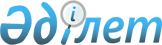 О некоторых мерах по обеспечению жизнедеятельности высвободившихся объектов испытательного полигона "Сары-Шаган"
					
			Утративший силу
			
			
		
					Постановление Кабинета Министров Республики Казахстан от 11 октября 1994 г. N 1155. Утратило силу - постановлением Правительства РК от 18 декабря  1998 г. N 1299 ~P981299



        В целях создания приоритетных условий в формировании и
осуществлении проектов в наукоемких отраслях народного хозяйства,
ускорения вовлечения внебюджетных инвестиций для перепрофилирования
ряда бывших технологических площадок испытательного полигона
"Сары-Шаган", а также привлечения населения для заселения свободного
жилищного фонда г. Приозерска Кабинет Министров Республики Казахстан
постановляет:




          Принять предложение Министерства науки и новых технологий
Республики Казахстан о предоставлении права Национальному центру
по радиоэлектронике и связи Республики Казахстан с согласия
Государственного комитета Республики Казахстан по государственному
имуществу принимать от воинских частей и учреждений Министерства
обороны Российской Федерации и в последующем при необходимости
сдавать в долгосрочную аренду, передавать на баланс или продавать
предприятиям, организациям и другим юридическим лицам Республики
Казахстан незадействованные производственные площади, жилой и
гостиничный фонд, отдельные объекты жизнеобеспечения испытательного
полигона "Сары-Шаган".




Премьер-министр Республики Казахстан








					© 2012. РГП на ПХВ «Институт законодательства и правовой информации Республики Казахстан» Министерства юстиции Республики Казахстан
				